Одобрить проект решения «Об установлении земельного налога, на территории Чкаловского сельского поселения (Приложение 1).Опубликовать данное решение на информационной доске в здании администрации Чкаловского сельского поселения по адресу: с.Чкалово, ул.Центральная, 54-а.Контроль за исполнением настоящего решения возложить на постоянную комиссию по бюджетно-финансовым и экономическим вопросам, по вопросам АПК, экологии и рационального природопользования.Председатель Чкаловского сельского совета –Глава администрации Чкаловского сельского поселения                                                                                                   М.Б.Халицкая                                                              Приложение 1                                                          к решению 22-й сессии 1-го созыва                                                 Чкаловского сельского совета                                   от 27.10.2016г. № 1ПРОЕКТрешения Чкаловского сельского совета«Об установлении земельного налога, на территории Чкаловского сельского поселения»Об установлении земельного налога на территории Чкаловского сельского поселения.Статья 1. Общие положенияНастоящим Решением в соответствии с Налоговым кодексом Российской Федерации устанавливается и вводится в действие на территории Чкаловского сельского поселения земельный налог (далее - налог), обязательный к уплате на территории поселения, определяются налоговые ставки, порядок и сроки уплаты налога, налоговые льготы, а также основания для их использования налогоплательщиками. Иные положения, относящиеся к налогу, определяются главой 31 Налогового кодекса Российской Федерации.Статья 2. Налоговый период. Отчетный период.1.Налоговым периодом признается календарный год.2.Отчетными периодами для налогоплательщиков, являющихся организациями, признаются первый квартал, второй квартал, третий квартал.Статья 4. Налоговые ставки1. Налоговые ставки устанавливаются нормативными правовыми актами представительных органов муниципальных образований (законами городов федерального значения Москвы, Санкт-Петербурга и Севастополя) и не могут превышать:1) 0,2 процента в отношении земельных участков:отнесенных к землям сельскохозяйственного назначения или к землям в составе зон сельскохозяйственного использования в населенных пунктах и используемых для сельскохозяйственного производства;занятых жилищным фондом и объектами инженерной инфраструктуры жилищно-коммунального комплекса (за исключением доли в праве на земельный участок, приходящейся на объект, не относящийся к жилищному фонду и к объектам инженерной инфраструктуры жилищно-коммунального комплекса) или приобретенных (предоставленных) для жилищного строительства;приобретенных (предоставленных) для личного подсобного хозяйства, садоводства, огородничества или животноводства, а также дачного хозяйства;ограниченных в обороте в соответствии с законодательством Российской Федерации, предоставленных для обеспечения обороны, безопасности и таможенных нужд;2) 1,5 процента в отношении прочих земельных участков.Статья 5. Порядок и сроки уплаты налога и авансовых платежей1. Налог и авансовые платежи по налогу подлежат уплате в бюджет по месту нахождения земельного участка в порядке и сроки, установленные настоящим Решением.2. Налогоплательщики, являющиеся организациями, исчисляют сумму налога и сумму авансовых платежей по налогу самостоятельно.Налогоплательщики, являющиеся организациями, производят уплату авансовых платежей по налогу не позднее 30 календарных дней с даты окончания соответствующего отчетного периода.Налог, подлежащий уплате по истечении налогового периода налогоплательщиками, являющимися организациями, уплачивается не позднее 1 февраля года, следующего за истекшим налоговым периодом.3. Налогоплательщики, являющиеся физическими лицами, производят уплату налога не позднее 1 декабря года, следующего за истекшим налоговым периодом.Статья 6. Налоговые льготыНалоговые льготы устанавливаются ст.391 п.5,ст.395 Налогового кодекса РФ.Дополнительно налоговая льгота устанавливается для муниципальных, автономных, казённых и бюджетных учреждений, финансируемых за счёт средств бюджета муниципального образования Нижнегорский район, бюджета Чкаловского сельского совета, органов местного самоуправления Чкаловского сельского поселения.2. Налоговые льготы по налогу предоставляются налогоплательщикам по основаниям, установленным настоящим Решением, и применяются при условии предоставления в налоговые органы документов, подтверждающих право на льготы.Граждане, имеющие право на льготу, представляют в налоговый орган заявление о предоставлении льготы и документы, подтверждающие право на льготы до 01.02 года следующего за налоговым периодом.3. Налогоплательщики - организации, имеющие право на льготы, представляют необходимые документы в налоговые органы одновременно с подачей декларации 4. Налогоплательщики - физические лица, не являющиеся индивидуальными предпринимателями, имеющие право на льготы, самостоятельно представляют необходимые документы в налоговые органы по месту регистрации земельного участка.Статья 8. Заключительные положения1.Установить, что настоящее решение подлежит официальному обнародованию на официальном сайте Чкаловского сельского поселения и информационном стенде в здании Чкаловского сельского совета и вступает в силу с 1 января 2016 года, но не ранее чем по истечении одного месяца со дня его официального опубликования.2.Контроль по выполнению данного решения возложить на Постоянную комиссию по бюджетно-финансовым и экономическим вопросам, по вопросам АПК, экологии и рационального природопользования Чкаловского сельского совета.Председатель Чкаловского сельского совета-глава администрации Чкаловского сельского поселения																	М.Б.Халицкая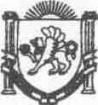 Республика КрымНижнегорский районЧкаловский сельский совет22-я сессия I-го созываРЕШЕНИЕ № 127.10.2016 г.                                                                               с.Чкалово Республика КрымНижнегорский районЧкаловский сельский совет22-я сессия I-го созываРЕШЕНИЕ № 127.10.2016 г.                                                                               с.Чкалово Республика КрымНижнегорский районЧкаловский сельский совет22-я сессия I-го созываРЕШЕНИЕ № 127.10.2016 г.                                                                               с.Чкалово Республика КрымНижнегорский районЧкаловский сельский совет22-я сессия I-го созываРЕШЕНИЕ № 127.10.2016 г.                                                                               с.Чкалово «Об утверждении проекта решения «Об установлении земельного налога, на территории Чкаловского сельского поселения»   В соответствии с главой 31 Налогового кодекса РФ, Федеральным законом от 6 октября 2003 г. № 131-ФЗ «Об общих принципах организации местного самоуправления в Российской Федерации», Законом Республики Крым от 21.08.2014 № 54 ЗРК «Об основах местного самоуправления в Республике Крым», в связи с принятием Федерального закона № 379-ФЗ от 29.11.2014г. «О внесении изменений в части первую и вторую Налогового кодекса Российской Федерации в связи с принятием Федерального закона «О развитии Крымского Федерального округа и свободной экономической зоне на территориях Республики Крым и города Федерального значения Севастополя» Федерального закона № 347-ФЗ от 04.11.2014. «О внесении изменений в части первую и вторую Налогового кодекса РФ», Чкаловский сельский советРЕШИЛ:   В соответствии с главой 31 Налогового кодекса РФ, Федеральным законом от 6 октября 2003 г. № 131-ФЗ «Об общих принципах организации местного самоуправления в Российской Федерации», Законом Республики Крым от 21.08.2014 № 54 ЗРК «Об основах местного самоуправления в Республике Крым», в связи с принятием Федерального закона № 379-ФЗ от 29.11.2014г. «О внесении изменений в части первую и вторую Налогового кодекса Российской Федерации в связи с принятием Федерального закона «О развитии Крымского Федерального округа и свободной экономической зоне на территориях Республики Крым и города Федерального значения Севастополя» Федерального закона № 347-ФЗ от 04.11.2014. «О внесении изменений в части первую и вторую Налогового кодекса РФ», Чкаловский сельский советРЕШИЛ: